ประกาศองค์การบริหารส่วนตำบลน้ำผุดเรื่อง รายชื่อผู้มีสิทธิ์เข้าเรียนเข้าเรียนในศูนย์พัฒนาเด็กเล็กขององค์การบริหารส่วนตำบลน้ำผุดประจำปีการศึกษา ๒561  ******************************		ตามที่ได้มีการประกาศองค์การบริหารส่วนตำบลน้ำผุด เรื่อง รับสมัครนักเรียนเพื่อเข้าเรียนในศูนย์พัฒนาเด็กเล็กองค์การบริหารส่วนตำบลน้ำผุด ประจำปีการศึกษา 2561 ลงวันที่ 8 มกราคม พ.ศ. 2561  และตามข้อ 4.3 ของประกาศดังกล่าวกำหนดว่า จะประกาศรายชื่อผู้มีสิทธิเข้าเรียนในศูนย์พัฒนาเด็กเล็กองค์การบริหารส่วนตำบลน้ำผุดให้ทราบเมื่อพิจารณาคุณสมบัติแล้วเสร็จ นั้น 		บัดนี้ ศูนย์พัฒนาเด็กเล็กองค์การบริหารส่วนตำบลน้ำผุด ได้ดำเนินการพิจารณาคุณสมบัติดังกล่าว เป็นที่เรียบร้อยแล้ว จึงของประกาศรายชื่อผู้มีสิทธิเข้าเรียนในศูนย์พัฒนาเด็กเล็กองค์การบริหารส่วนตำบลน้ำผุด ประจำปีการศึกษา 2561 ปรากฏรายชื่อต่อไปนี้ ระดับ  2 – 2 ขวบครึ่ง1.1 ด.ญ.กัญญาณัฐ			เอียดศรี1.2 ด.ญ.อมลรดา			สมนวน1.3 ด.ช.ณัฐกิตต์			เขียวแก้ว1.4 ด.ช.ณรงค์ศักดิ์			ยกบัตร1.5 ด.ช.ชนาภัทร    			คงรักษ์1.6 ด.ช.กษิเดช			เอียดดุ้น1.7 ด.ช.ธนกร			ชัยทัศ1.8 ด.ช.สิรดนัย			คงสง1.9 ด.ญ.ขวัญชนก			เพ็งเกตุ1.10 ด.ญ.ทิพย์สุดา			แก้วสะอาด1.11 ด.ช.กรวิชญ์			จกแก้ว1.12 ด.ช.วิศรุต			รุ่งเรือง1.13 ด.ช.กฤติเดช			ไกรเทพ1.14 ด.ญ.กชามาศ			เพ็งพิศ1.15 ด.ญ.วรดา			วิไลลักษณ์1.16 ด.ช.ศิวกร			เลื่อนแก้ว1.17 ด.ญ.อมลรดา			ศรีสุข1.18 ด.ช.พิชคุณ			อินมาก1.19 ด.ช.พัสกร			สงคง1.20 ด.ญ.กัญญาพัชร		นวลมุสิก1.21 ด.ช.ไอศูรณ์			ณะหนู		รายชื่อสำรอง ด.ช.นพณัฐ				ทุ่งกอด.ช.ธนกฤต				จิตรักษ์ด.ญ.วรรณิศา			ล่ำล่องระดับ 2 ขวบครึ่งขึ้นไปด.ช.นัธทวัฒน์			เต็มพร้อม ด.ช.ฐิติกร				ทองในแก้ว ด.ช.ภูวนาท				ดวงมนตรี ด.ช.รพีพัฒน์			เปาลิวัฒน์ ด.ญ.ณิชมน				ศรีสุข ด.ช.ธนภัทร				สีดำ ด.ช. อมริน				ชูยก ด.ญ. ปวิชญาดา			ทองเขียว ด.ญ.ประกายดาว			เขาหลักด.ญ.อัยรดา			ขำวิชาด.ญ.กมลนัทธ์			ด้วงห้อยด.ญ.รมณ			แก่นจันทร์ด.ญ.ศิรภัสสร			สุขคงด.ญ.นมัสนันท์			ขาวเนียมด.ญ. ทิพย์ลาวัณย์		สุดเมืองด.ญ.ปิยาอร			รัตนะด.ญ.ณัฎฐณิชา			โภชสาลีด.ช. พัฒนสินทร์			ชัยบุตรด.ช.ชนสิษฎ์			เพชรรักษ์ด.ญ.กัญญ์วรา			ทรงศิลป์ชัยด.ช.ธนกฤต			บัวผุดด.ช.สรวิชญ์			สุดรักด.ช.ณรงค์กร			พลราบด.ญ.นิษฐ์ณิชาต์			ไกรสุทธิ์ด.ช.ธัญธรณ์			อ่อนแท้ด.ช.ชิษณุพงษ์			หัวเขาด.ช.ธนากร			สีสุกด.ญ.ศิริญา			เลิศวิริยะบูรพาด.ญ.ยวิฐา			ชูยังด.ช.ปัญญาวัฒน์			ยิ้มสงด.ญ.คุณัญญา			คงเมืองด.ช.กรวิชญ์			บัวผุดด.ญ.พิมญาดา			คงยิ้มด.ช.ปัณณวิชญ์			ศิริพันธ์ด.ช.สรวิศ			รุ่งเรืองด.ญ.ปนัดดา			เอียดจุ้ยด.ช.สิริพงษ์			อายุสุขด.ญ.ฑิฆัมพร			หัดเหมด.ญ.วีนัสยา			ชุมโชติด.ญ.ชุติกาญจน์			เสนีด.ญ.ภรัณยา			จันมัดด.ญ.พิทยาภา			ชูยังด.ช.ณัฐพล			เอียดตุ้นด.ช.ชนาภัทร			นาคเล็กด.ญ.ภัทราพร			หนูรักษ์ด.ช.ณัฐภัทร			สมาธิด.ญ.ณิญาพรรน์ภักร์		สังยวนรายชื่อสำรอง1. ด.ช.ณัฐทวี				มากแก้ว2. ด.ช.กฤติเดช				ชูขึ้น3. ด.ญ.ณํฎฐณิชา			โกษา4. ด.ช.อธิวัฒน์				เยาว์ดำ5. ด.ญ.พรนภัส				ดำชุม6. ด.ญ.ภิญญดา				โอทอง7. ด.ญ.ณัชชา				มัณทุกานนท์8. ด.ญ.สฐิตา				ขาวปาน9. ด.ช.ชนาธิป				เกษตรสุนทร10. ด.ช.ภานุวิทย์			สีโยธา11. ด.ญ.สุทธิดา				หมุนแทน12. ด.ญ.กัญจนาพร			สันเพชร		จึงประกาศให้ทราบโดยทั่วกัน 			ประกาศ ณ วันที่ 7 กุมภาพันธ์  พ.ศ. 2561 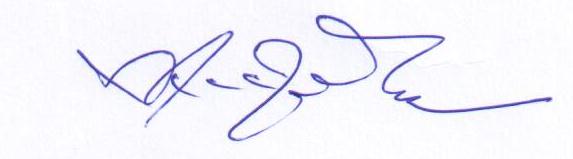 (นายวิศาตร   แสงศรี)นายกองค์การบริหารส่วนตำบลน้ำผุด